КОНСПЕКТСовместной образовательной деятельности с родителямив средней группеКулинарный флешмоб«Фестиваль национальных блюд»Подготовили и провели: Ашибокова Л.А. воспитатель 1 категорииШаповал С.В. воспитатель 1 категорииАктуальность: Патриотическое воспитание детей является одной из основных задач дошкольного воспитания. Чувство патриотизма многогранно по содержанию. Это и любовь к родным местам, и гордость за свой народ, и ощущение своей неразрывности с окружающим миром, и желание сохранять и приумножать богатство своей страны.   День Народного Единства сравнительно молодой общенародный праздник, хотя имеет корни, уходящие достаточно далеко в историческое прошлое нашего государства. Важность этого праздника неподвергается сомнению никем для кого целостность нашей страны и благополучие всех народов, проживающих на еѐ территории, не является пустым звуком. Мы посчитали, что проведение в нашем дошкольном учреждении мероприятия, посвящѐнного Дню Народного Единства, может стать важным вкладом в патриотическое воспитание дошколят. При этом необходимо было правильно расставить акценты, подобрать доступный возрасту наших воспитанников материал. Поэтому в основу проекта легли не исторические события, хотя с ними ребят в доступной форме познакомили в ходе предварительной работы, а такие понятия как «Дружба», «Взаимовыручка», «Единая Родина», «Моя Россия».Цель: Формирование у детей среднего дошкольного возраста чувства толерантности, единства интересов и уважения к национальным культурам разных народов России.Задачи: Обучающие:Закрепить понятия детей о значении праздника День народного единства.Организовать совместную художественную деятельность родителей и детей.Организовать весёлое непринуждённое общение детей и взрослыхРазвивающие:Развивать творческие способности, вовлекая детей в исполнение стихов, тем самым, доставляя детям радость и удовольствие от занятия. Развивать продуктивную деятельность, организовывать презентацию ее результатовВоспитывающие:Воспитывать патриотические чувства, чувства коллективизма, товарищества и взаимопомощи, ответственности, любовь к близким людям.Формировать мировоззрение учащихся: воспитывать любовь к многонациональной России;Социализирующие: Совершенствование связи семьи и детского сада через привлечение родителей к совместным с детьми общим мероприятиям.Приобщить учащихся к культурным ценностям русского народа.Планируемые результаты:  выражает положительные эмоции (интерес,  радость, восхищение) от совместного общения с родителями, интересуется продуктивными  видами деятельности; активно и доброжелательно взаимодействует с педагогами, родителями и сверстниками в решении игровых и познавательных задач.Ход праздника. Музыка на начало «Мы дети твои Россия»Ведущий. Здравствуйте, ребята! 4 ноября мы отмечаем один из самых главных государственных праздников – День народного единства.Есть в начале ноября красный день календаря.Славной датой мы гордимся –День народного единства.Что же это за день такой и почему его празднует вся наша страна? Об этом вы узнаете, побывав в гостях а у кого?.2.Под музыку выходят матрешки-мамы с маленькими матрёшками.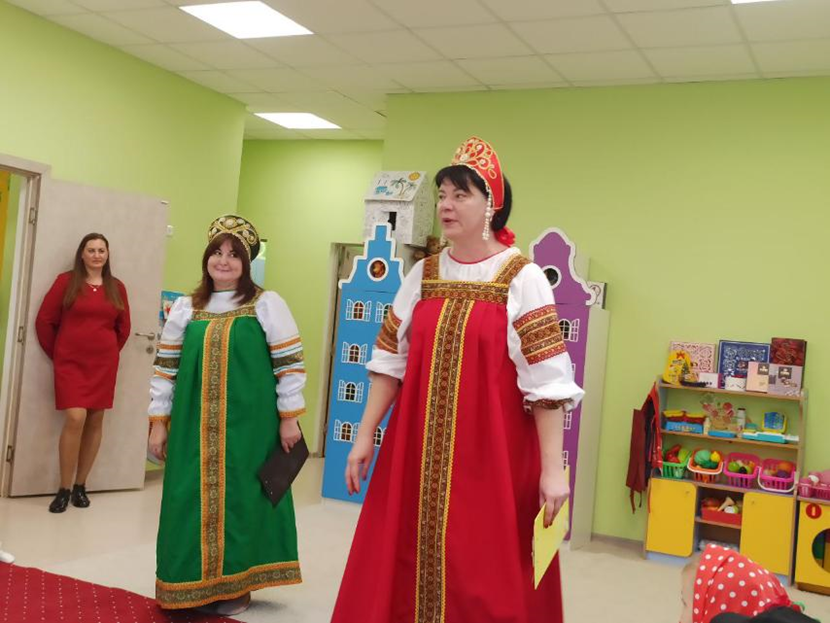 Танец матрёшек 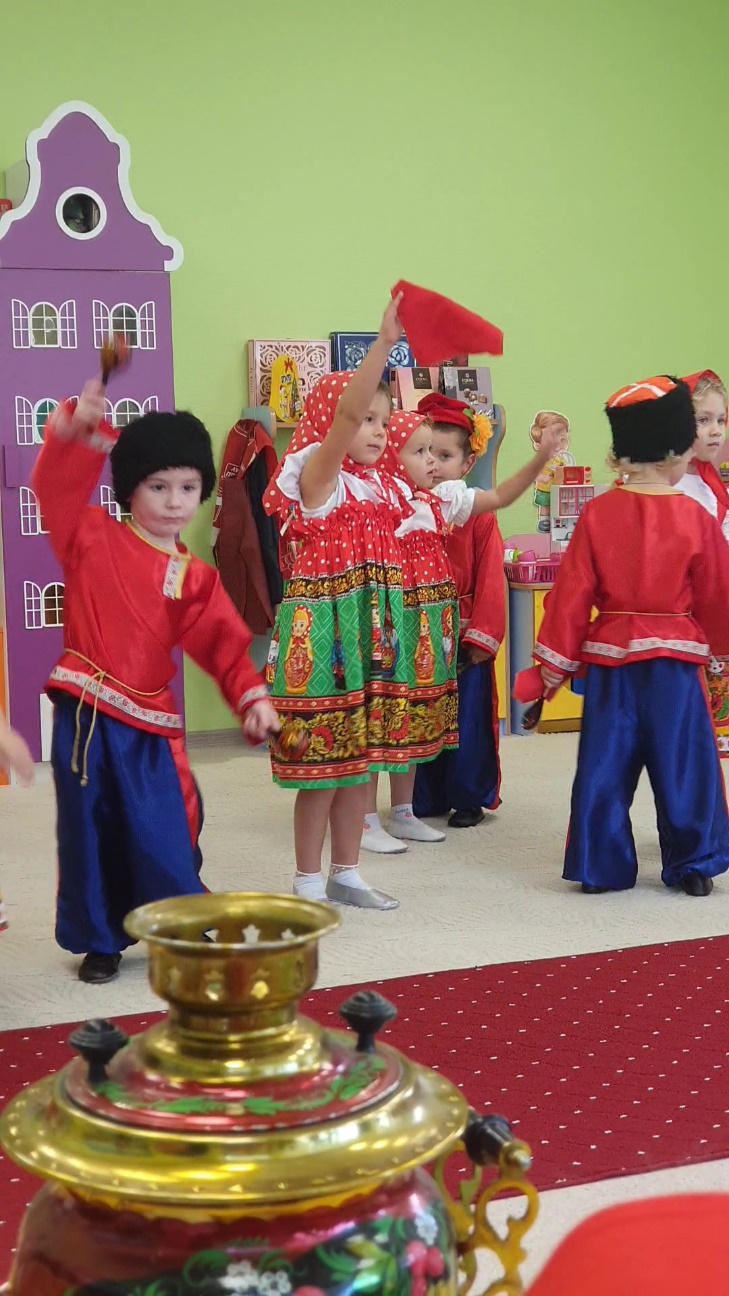 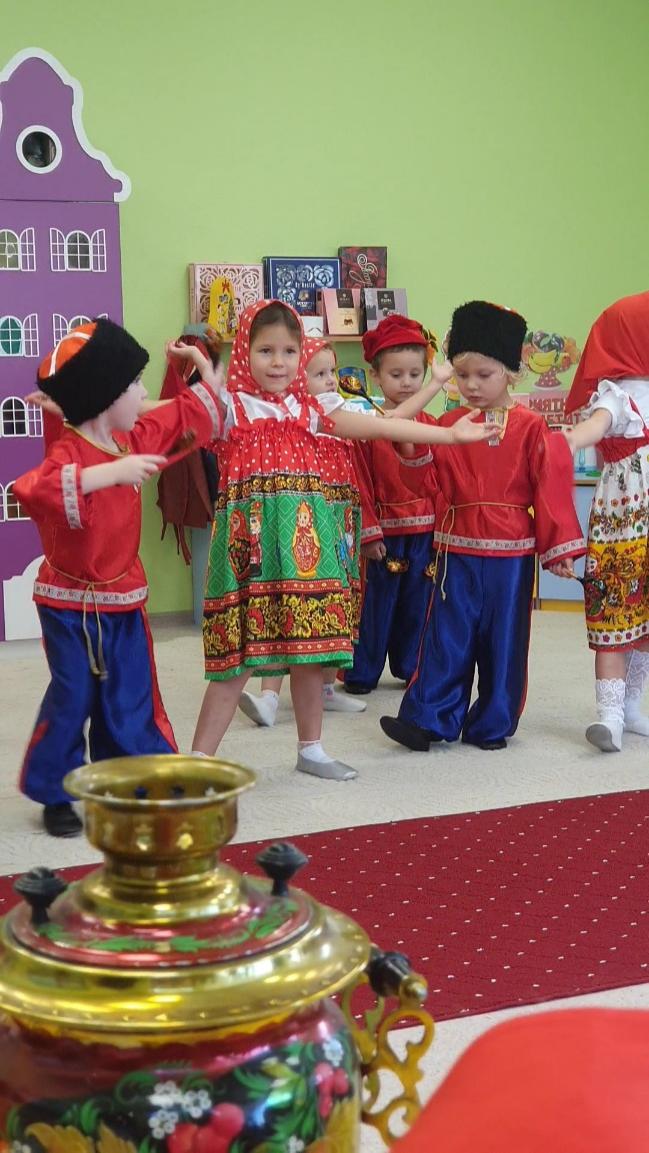 Матрешка 1. Здравствуйте, мои дорогие! Присаживайтесь доченьки. Мы живем с вами в России, самой большой стране на Земле.М атрешка 2. Когда на одном ее конце дети просыпаются, то на другом - уже ложатся спать, когда в одном месте нашей страны цветут деревья, то в другом - может идти снег. 3.Звучит волшебная музыка, появляется Старик-Хотабыч
Старик-Хотабыч: Приветствую вас, о дети, услада души моей и взрослые.
О, мудрейшие из мудрейших, достойнейшие из достойнейших, я слышал, что вы и ваши дети до сих пор верят в чудеса? 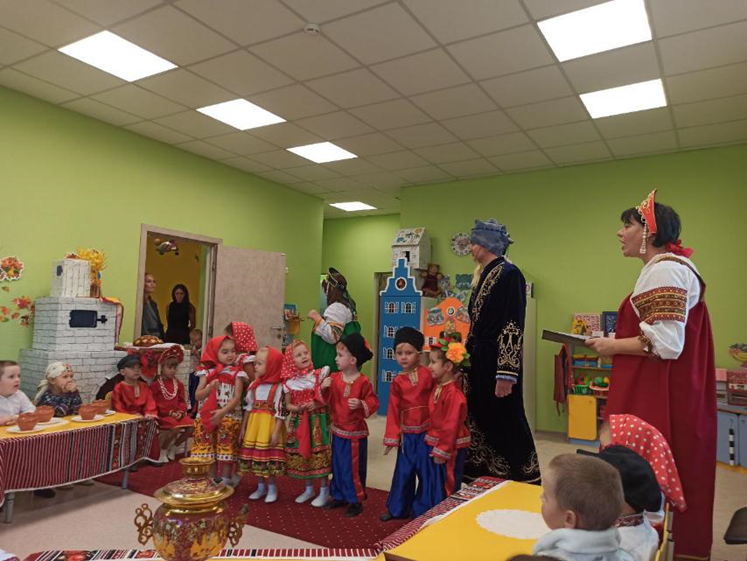 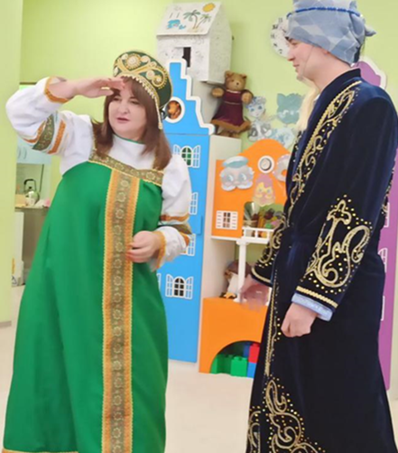 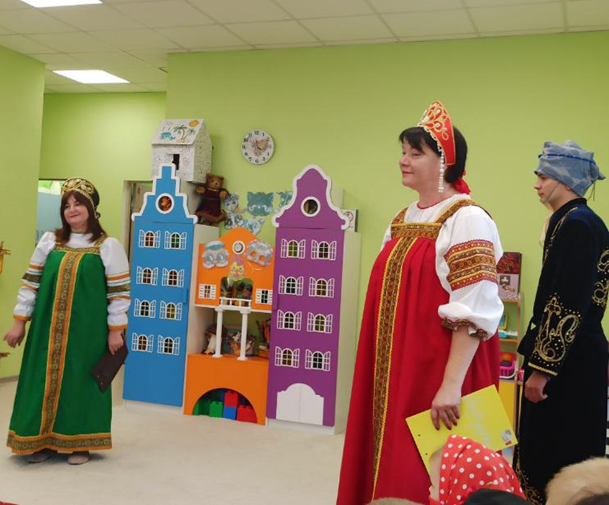 Матрешка 1:Конечно, верим, правда ребята? Ведь в стране детства всегда происходит очень много чудес!
Старик-Хотабыч: Я хочу пригласить васв путешествие по России,я прилетел к вам, чтобы больше узнать о России . Матрешка 2.  Я вас приглашаю совершить путешествие по нашей стране и посмотреть, чем богата наша страна Россия. Матрешка 1: Чтоб стояла земля наша русская - любите Россию-матушку и помните, что только в единении да сплочённости мы сильны!А оттуда появился и в сознании закрепилсяУтвердили праздник славныйДень народного единства! Дети рассказывают стихи.Едино государство,Когда един народ,	                Когда великой силойОн движется вперед.Живут в России разныеНароды с давних пор.Одним – тайга по нраву,                            Другим – степной простор.У каждого народаЯзык свой и наряд.                 Один – черкеску носит,Другой надел халат.Один – рыбак с рожденья,Другой – оленевод.Один – кумыс готовит,               Другой – готовит мёд.Одним – милее осень,Другим – милей весна.                    А Родина РоссияУ нас у всех – одна.И если бы нас вдруг спросили:«А чем дорога вам страна?»- Да тем, что для всех нас Россия,                Как мама родная, – одна!Хоттабыч: Я- великий джин Хоттабыч.
И скажу вам без вранья,
Что помочь вам рад покуда борода моя цела!
Сим - салабим, ахалай, махалы
Взлетаем все вместе мы!Дети вместе со стариком Хотабычем садятся на коверсамолет и отправляются в путь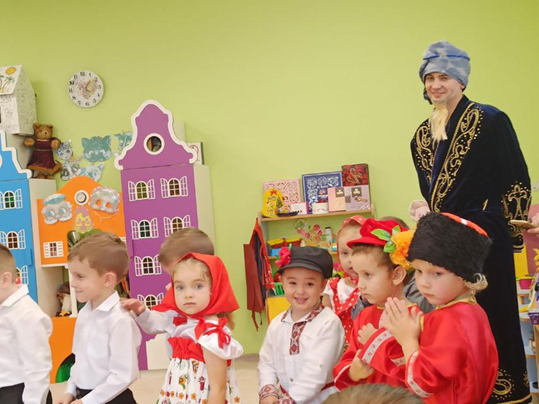 Матрёшка 2.И пролетели мы над всей Россией. И первая встречает нас Русская красавица.Жура-жура-журавельОблетел он сто земельОблетал, обходилКрылья, ноги натрудил.Мы спросили журавля:-Где же лучшая земля? Отвечал он пролетаялучше нет родного края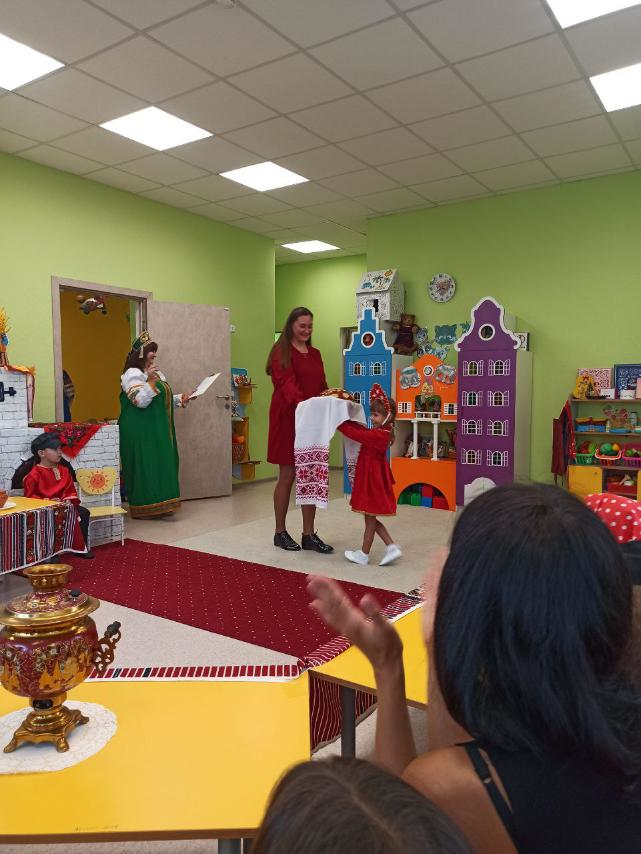 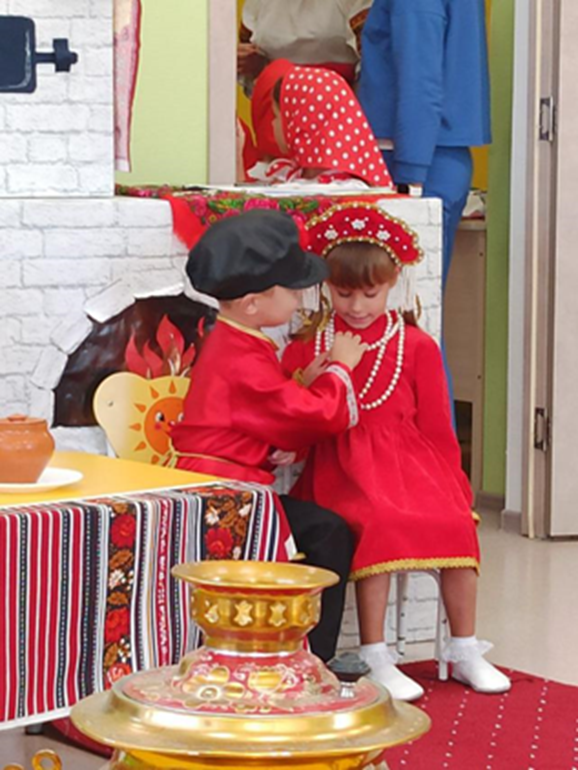 Матрёшка 1. И правда милее всего край, родной край, в котором ты родился, вырос и живешь. Матушка Россия всегда объединяла и защищала всех, кто помощи попросит. И мы сегодня с Вами побываем в разных уголках нашей любимой Родины. Много людей разных национальностей проживают в нашей стране, но все они живут в мире и добре, уважают друг друга. Так и в нашей группе познакомились, объединились, сдружились ребята из разных уголков нашей Родины и теперь мы одна большая дружная семья. А из каких уголочков приехали наши ребята мы узнаем по национальным блюдам, которые они приготовили всей семьей.Матрёшка 2. Сегодняшний кулинарный флешмоб посвященный Дню народного единства открывает семья Пегушиных. И встречает нас русским караваем. Ваше блюдо первое в нашем флешмобе. Матрёшка 1. Богата наша матушка Россия на города русские. Сейчас Хотабыч мы полетим дальше, наше путешествие продолжается.Хоттабыч:  Сим - салабим, ахалай, махалы
                     Взлетаем все вместе мы!Матрёшка 2.  Садимся на ковер самолет и летим в Самару. Ах Самара –городок встречай нас!Самару представляет семья Мироновых с блюдом местной русской кухни.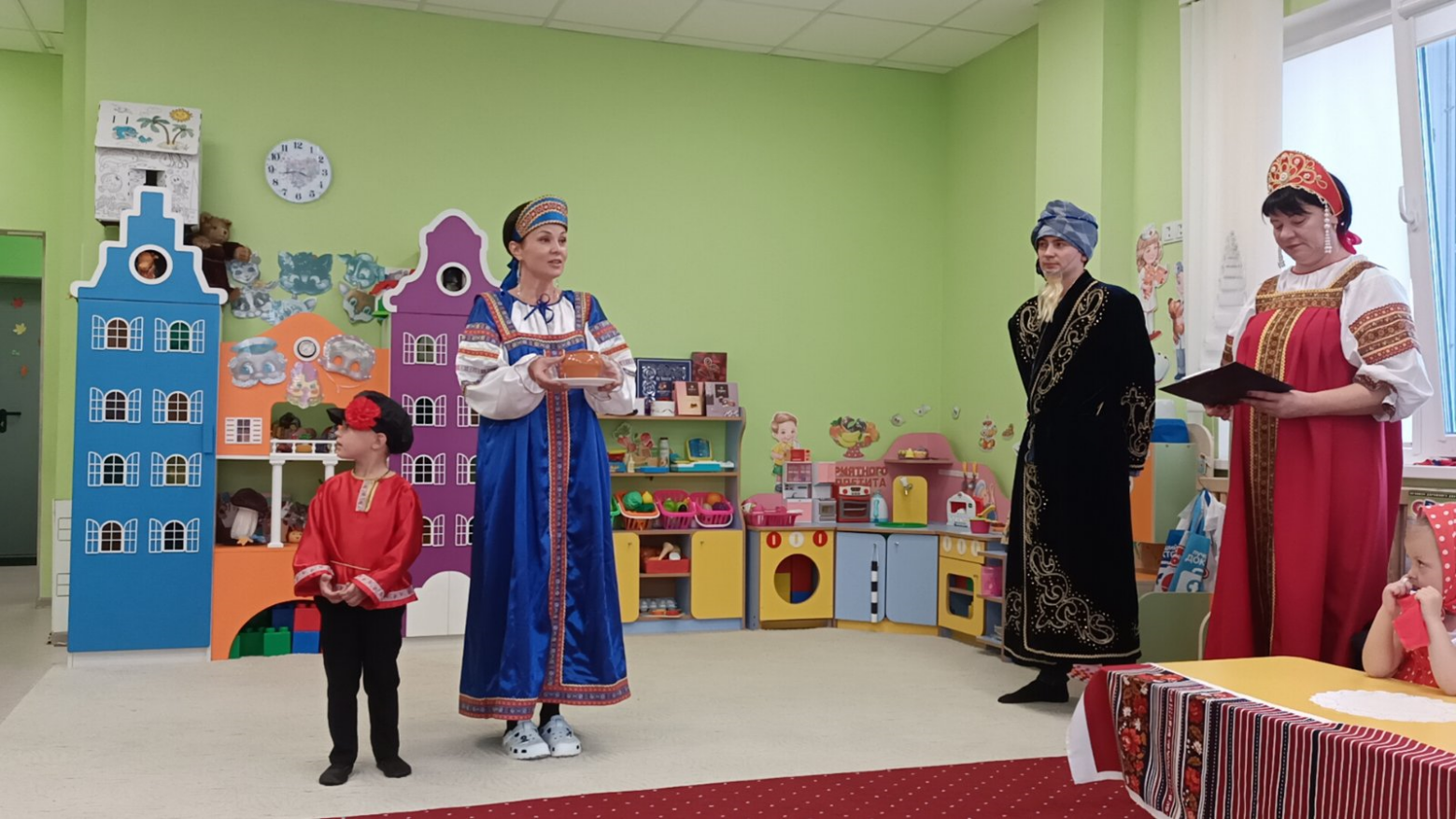 Матрёшка 1.  Теперь мы летим в Вологду. Вологда — старинный город на севере европейской части России, она ровесница Москвы. Этот город удивляет сочетанием умиротворяющей простоты и изысканной ауры. Сюда едут, чтобы увидеть величественные старые храмы и монастыри, деревянные дома, украшенные узорчатой резьбой, гостеприимные музеи, ухоженные парки и живописные набережные. А ещё, чтобы послушать особенный, окающий говор жителей Вологды.  Отправляемся. Хоттабыч:  Сим - салабим, ахалай, махалы
                     Взлетаем все вместе мы! В Вологду нас пригласила и встречает семья Калинкиных, со своим фирменным блюдом- рыбный пирог.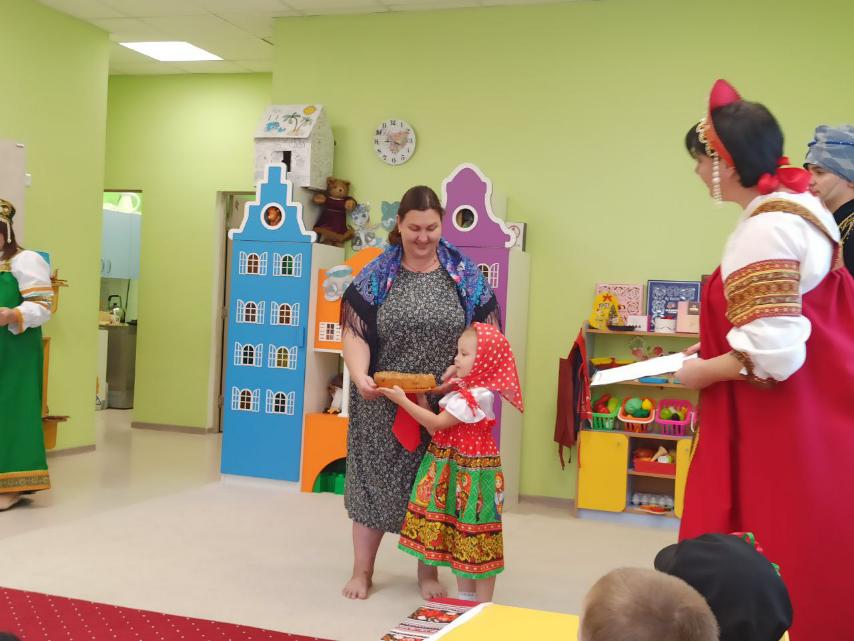 Игра с мальчиками «Хлеб – соль» Сдавна на Руси богатырей русских встречали русские девицы- красавицы хлебом-солью. Богатыри по русскому обычаю хлеб-соль попробовали, откусывали! И вот кто больше откусит первым входил во двор. 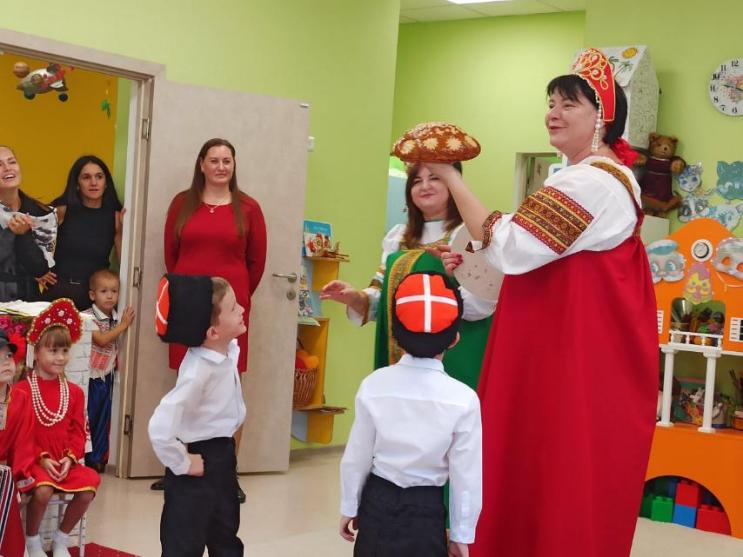 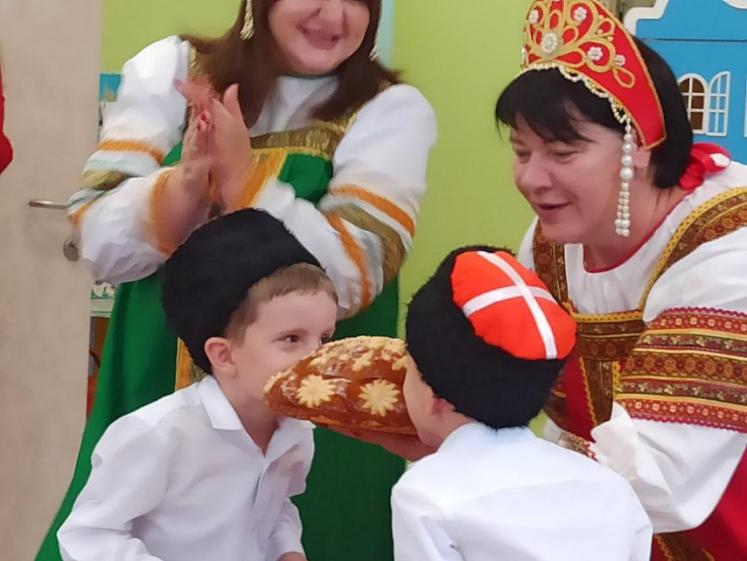 Матрёшка 2.  Спасибо тебе Вологда за такой радушный прием. Но нам пора в путь –дорогу.Хоттабыч: Сим - салабим, ахалай, махалы                     Взлетаем все вместе мы!Матрёшка 1. И вот мы с вами в славной Башкириии. Основную массу башкирских национальных блюд составляют отварная, вяленая и вяленоватости конина, баранина, молочные продукты, сушеные ягоды, сушеные злаки, мед. Примерами могут служить такие блюда, как казы (конская колбаса), какланган ит (вяленое мясо), пастила, кумыс, сеяле хари май (вишня в топленом масле), муйыл майи (масло из черемухи), Корот (сухой кашк), эремсек (творог) и айран (дуг) — все эти блюда хранятся относительно долго даже в летнюю жару, и их удобно брать с собой в дорогу. И представляют республику Башкорстан  семья Шавеко Оливии.Нет края на свете красивей,Нет Родины в мире светлей!Башкирия, Башкирия, Башкирия –Что может быть сердцу милей?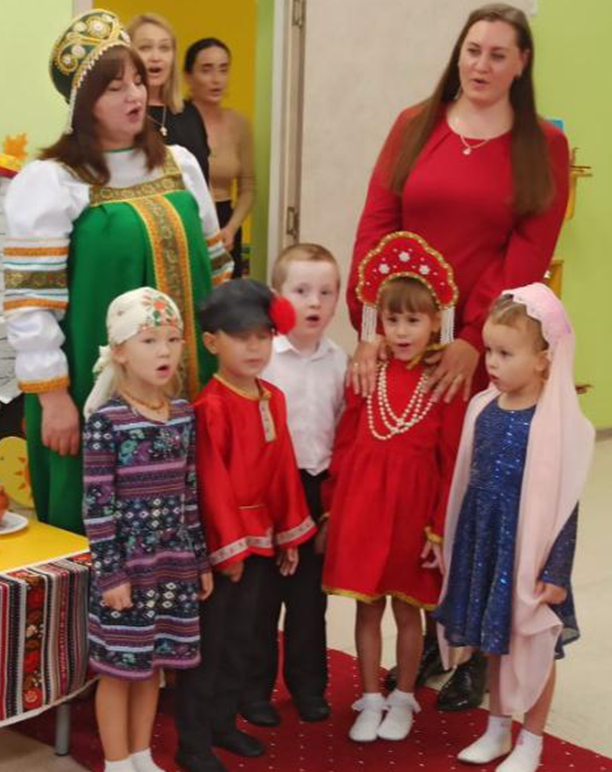 Матрешка 2.  Ребята давайте скажем Башкирии спасибо за угощения и отпрапвляемся дальше. Ну что Хоттабыч, продолжим наше путешествие?
Хоттабыч: Сим - салабим, ахалай, махалы
Матрешка 2: Взлетаем все вместе мыМатрёшка 1. Мы с вами оказались на самом севере нашей страны - Республика Якутия. Якутия (Республика Саха) – крупнейший регион России, обладающий богатой историей. Якутия – это край алмазов, экстремальных температур, мамонтов, шаманов, каменных столбов и, как ни удивительно, песчаных барханов. И здесь нас встречают семьи Банделюка Максима и Андрианова Кдлима, со своими якутскими пирогами.Здесь золото в недрах и уголь
Богатство морей и озер.                   
Олени скачут по тундре
Их не догонишь порой.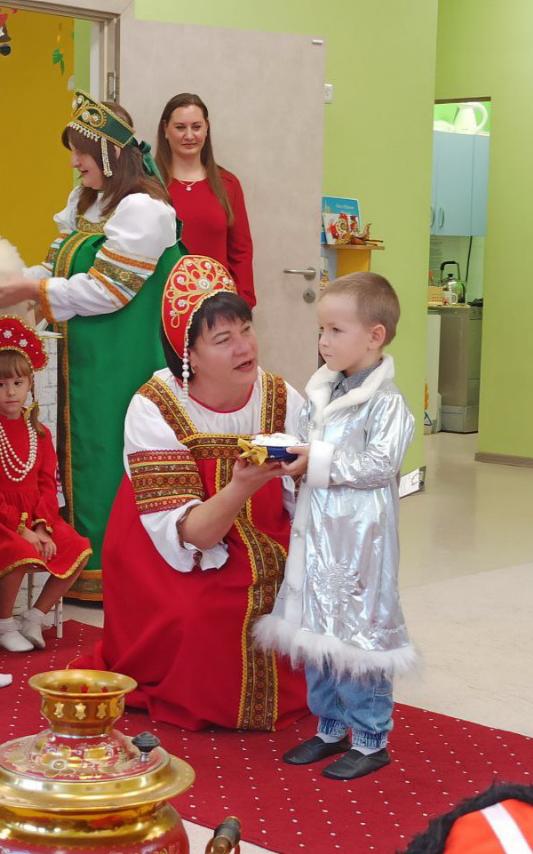 Матрешка1 : Спасибо Вам северяне. Ну что Хоттабыч, продолжим наше путешествие?
Хоттабыч: Сим - салабим, ахалай, махалы
Матрешка 2: Взлетаем все вместе мы!Матрешка1. Мы спустились посмотреть, в какие национальные блюда есть  в Северной Осетии, на  Кавказе и в Кабардино-Балкарии, а представляют этот  чудесный солнечный край семьи Михневых,  Морозовых и семья Коптяковых со своими блюдами.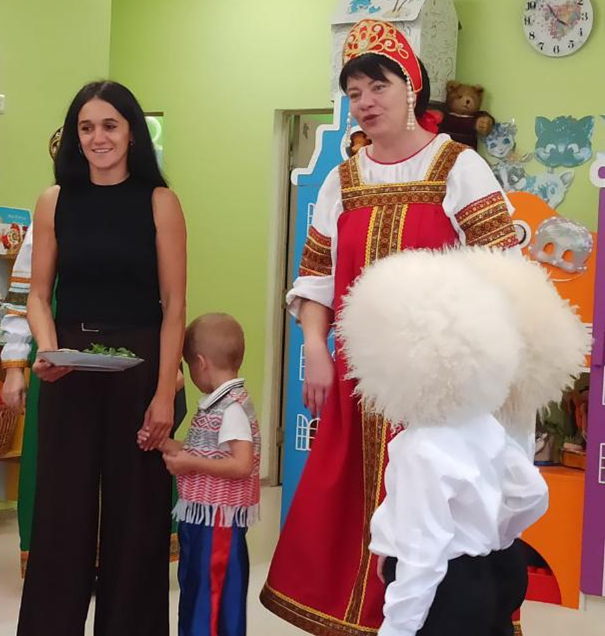 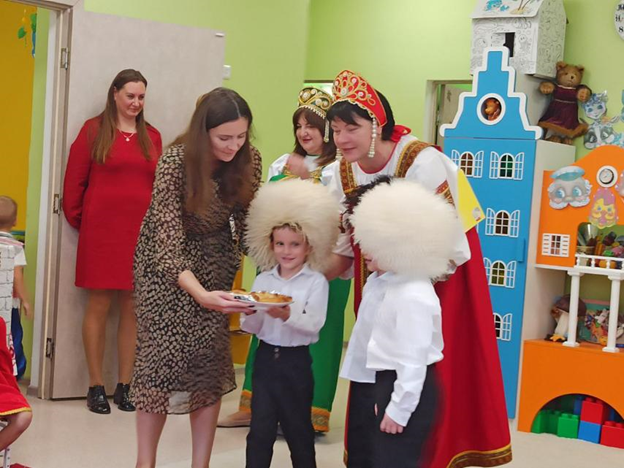 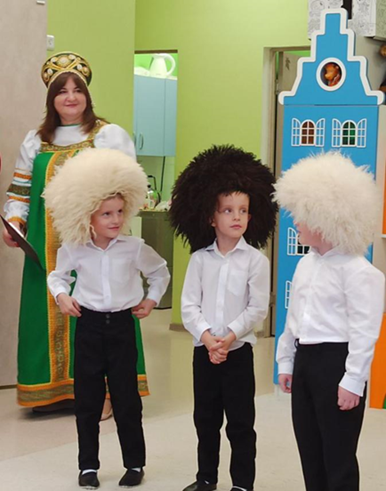 Осетия -Страна - где много гор
И быстротечный Терек 
Где всё в традициях живёт
И каждый почитает род.Кавказ — священное слово,
Кавказ — родная земля,
Кавказ — это что-то живое,              
Кавказ, знай, люблю я тебя!Но приехали они не одни, а как настоящие джигиты с подарком. Встречайте их музыкальная открытка. 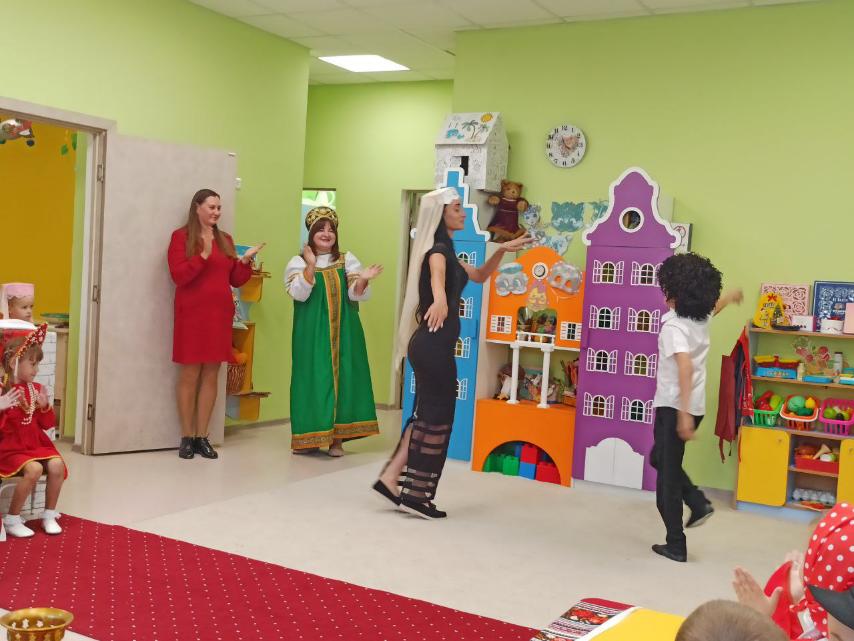 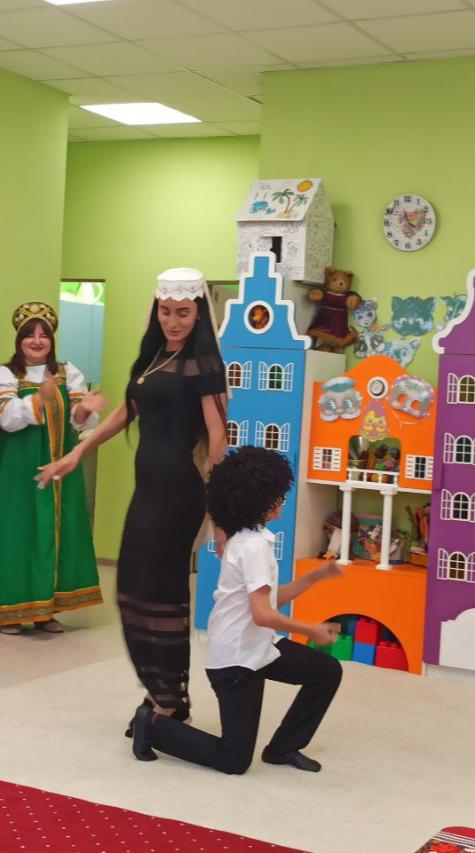 Танец Лезгинка.Матрешка 1: Ну что Хоттабыч, Пришло время возвращаться.
Хоттабыч: Сим - салабим, ахалай, махалы
Матрешка 2: Взлетаем все вместе мы!Матрешка 1. Ой ребята не пойму, куда это мы прилетели? Звучит минусовка «Легендарный Севастополь». Кто подскажет, кто расскажет где мы приземлились?Дети: Мы в Севастополе.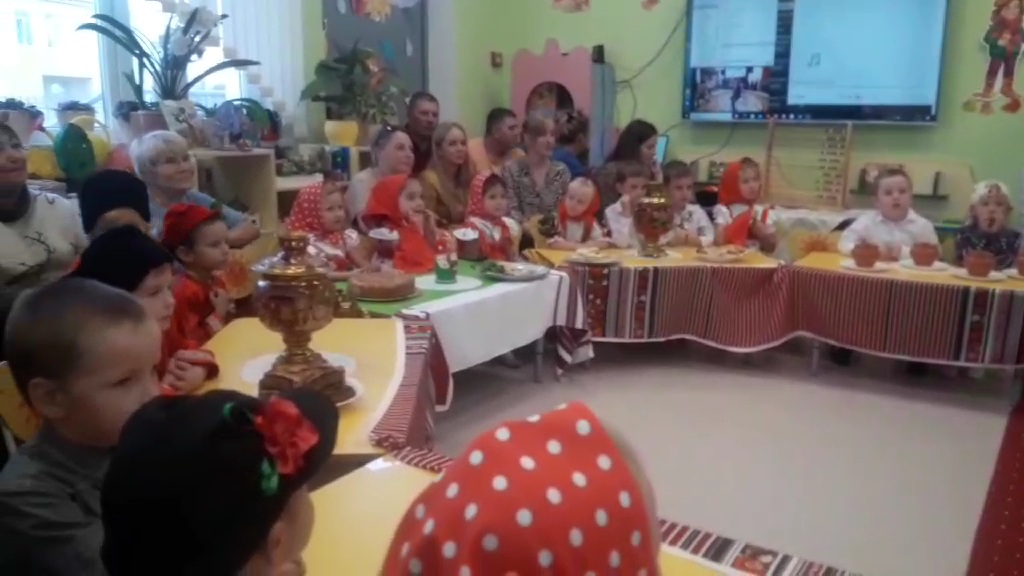 Матрешка 2.  Ну вот мы прилетели домой.На просторах российской страны Много разных народов живет. Все народы, как братья равны,                       Всем народам – любовь и почет.Матрешка 2: Правильно наш город- город русских моряков. А кто мне скажет, какая главная песня нашего города?Я предлагаю всем вместе спеть 1 куплет.Родители вместе с детьми поют гимн Севастополя.И живут в нашем городе люди разных национальностей- потому что мы рады каждому, кто заглянул к нам в гости, но только с миром и добром. В этом и есть единство.И вот наш город представляет семьи Тронько, Корлёвых, Стамбульниковых, Назаренко, Китовых, Шуховцевых, Корко. И представляют блюда севастопольчан.Хоттабыч: О, мудрейшие из мудрейших,                      достойнейшие из достойнейших…                      Вы подарили мне незабываемое впечатление                      от этого путешествия, теперь то я знаю,                      что Россия огромная многонациональная страна.    
Матрешка 1:Да и все дружат между собой. 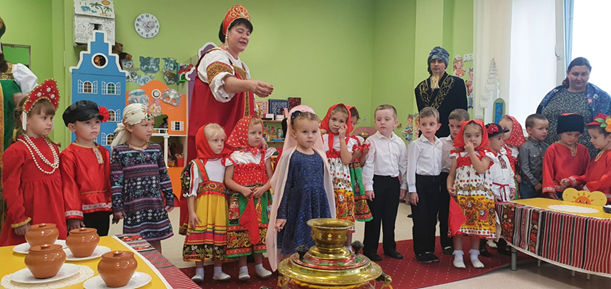 Вот Хотабыч мы тебе покажем, какие мы дружные. Ребята, посмотрите, что у меня в руках?Дети: Веник.Матрешка 1: Правильно, веник. Из чего же состоит веник? А состоит он из маленьких прутиков, которые связаны между собой лентой. И вот когда все прутики вместе, они вместе делают одно дело. Давайте каждый, кто пришел к нам на праздник возьмет по прутику и попробует его сломать. Ну что получается?Дети: Да, они ломаются.Матрешка 2: А если, мы попробуем взять веник и поломать его, у нас получится? Предлагаю нашим папам попробовать сломать веник.Родители пробуют и у них не выходит.Матрешка 1: Мораль этой игры такова, что когда мы вместе –мы сила, мы едины- и непобедимы. Да пусть так будет всегда. Мира, добра, солнца и мирного неба над головой. У нас в группе тоже есть единство, единство во всем. Мы все дружные, добрые. И ребята приглашают всех Вас на танцевальный батл.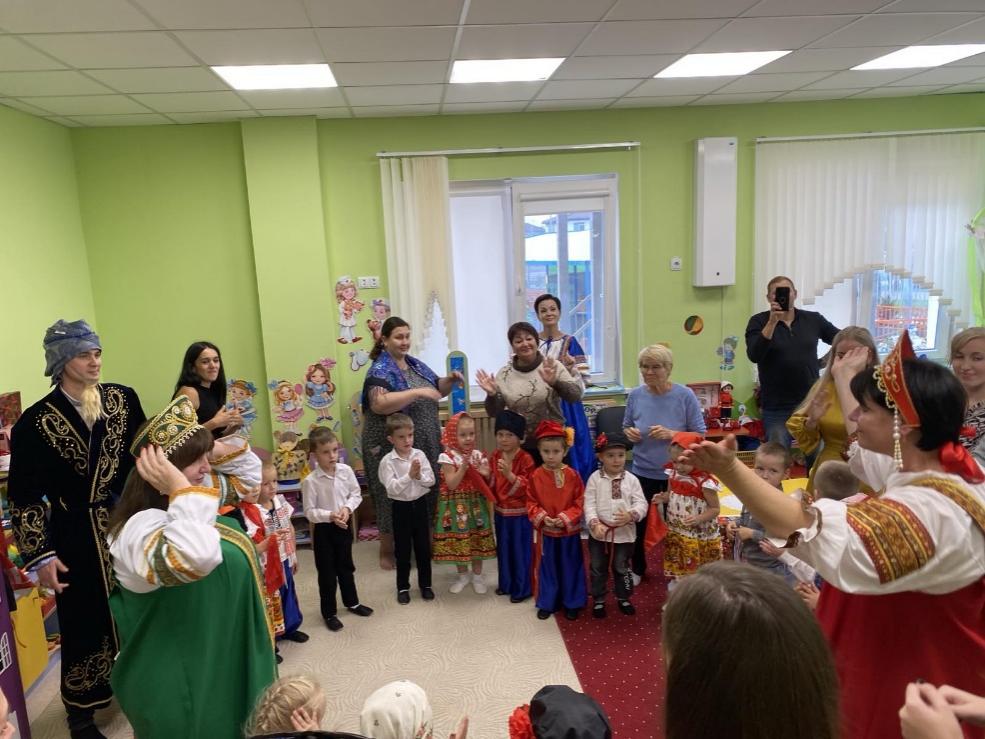 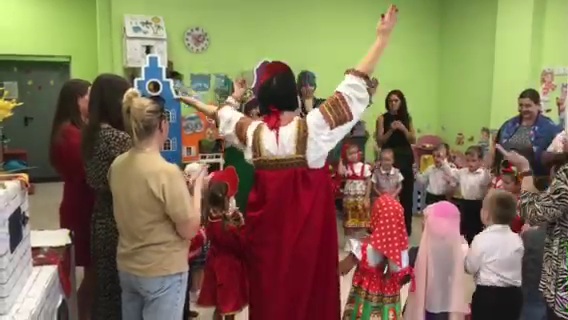 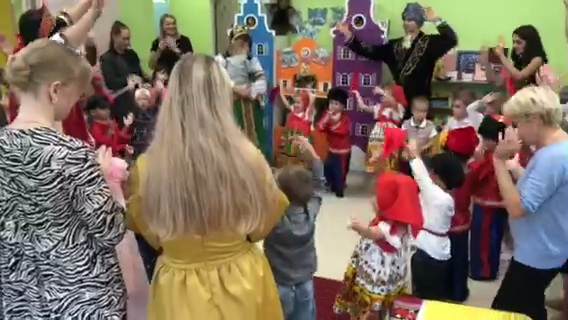 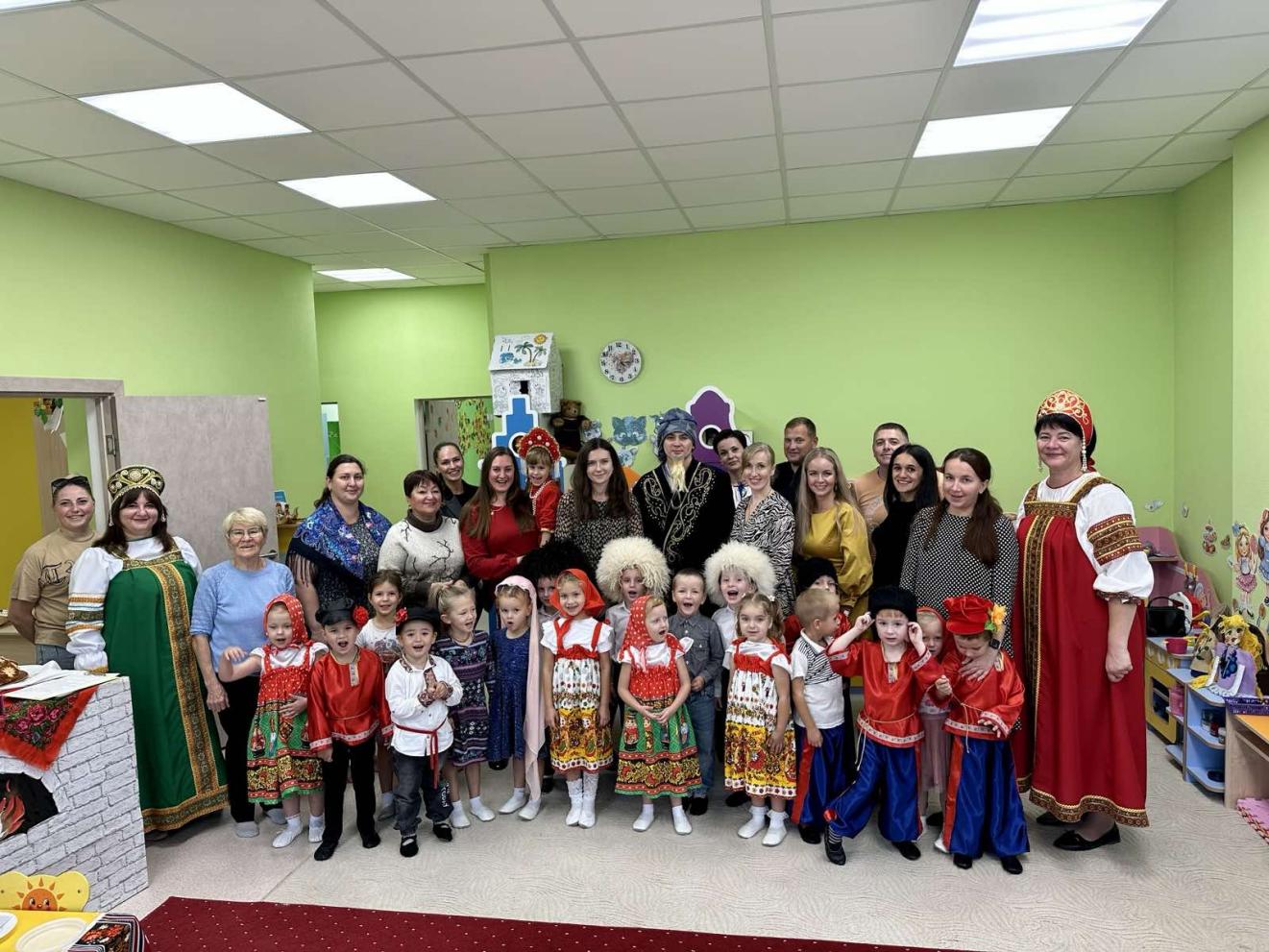 